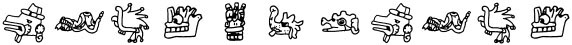 ______________________________ things left behind by early peoples, such as stone tools______________________________ pictures or symbols that are used to represent words, sounds, or concepts______________________________ a highly developed society______________________________ a person who moves from place to place______________________________ a government linking different groups______________________________ a village of stone dwellings built by the Anasazi______________________________ a movement of a large number of people into a new homeland______________________________ a type of sun-dried mud brick______________________________ a scientific method to find out how old an artifact is______________________________ a society ruled by religious leaders______________________________ a period of extremely cold temperatures when part of the planet's surface was covered with massive ice sheets______________________________ the study of ancient peoples DIRECTIONS: Using Vocabulary Use each of the following terms correctly in a complete sentence. Write the sentences on a separate sheet of paper.Section Quiz 1-1DIRECTIONS: Multiple Choice In the blank at the left, write the letter of the choice that best completes the statement or answers the question. (10 points each)Section 1-2DIRECTIONS: Multiple Choice In the blank at the left, write the letter of the choice that best completes the statement or answers the question. (10 points each)Section 1-3DIRECTIONS: Multiple Choice In the blank at the left, write the letter of the choice that best completes the statement or answers the question. (10 points each)+Name___________________________________________Date_____________________Nomad, migration, theocracy, carbon dating,

civilization, artifacts, adobe, Ice Age,

archaeology, pueblo, federation, hieroglyphicsNomad, migration, theocracy, carbon dating,

civilization, artifacts, adobe, Ice Age,

archaeology, pueblo, federation, hieroglyphicsNomad, migration, theocracy, carbon dating,

civilization, artifacts, adobe, Ice Age,

archaeology, pueblo, federation, hieroglyphicsNomad, migration, theocracy, carbon dating,

civilization, artifacts, adobe, Ice Age,

archaeology, pueblo, federation, hieroglyphicsNomad, migration, theocracy, carbon dating,

civilization, artifacts, adobe, Ice Age,

archaeology, pueblo, federation, hieroglyphicsNomad, migration, theocracy, carbon dating,

civilization, artifacts, adobe, Ice Age,

archaeology, pueblo, federation, hieroglyphicsdrought culture terrace maizeName__________________________Date_______________ Shoe Size_____________Column AColumn B
_____ 1. things left behind by early people

_____ 2. people who move from place to place

_____ 3. movement of a group of people

_____ 4. an early form of corn

_____ 5. way to date artifacts
A. carbon dating

B. artifacts

C. maize

D. migration

E. nomads
_____ 6. Early Americans came to this land in pursuit of
_____ 6. Early Americans came to this land in pursuit of
_____ 6. Early Americans came to this land in pursuit ofA. corn.
B. French FriesC. game animals.
D. religious freedom.
_____ 7. Where do archaeologists believe early Americans came from?
_____ 7. Where do archaeologists believe early Americans came from?
_____ 7. Where do archaeologists believe early Americans came from?A. Atlantis
B. AsiaC. Mexico
D. England
_____ 8. The Ice Age provided access to the Americas through the
_____ 8. The Ice Age provided access to the Americas through the
_____ 8. The Ice Age provided access to the Americas through theA. Bering Strait.
B. Atlantic Ocean.C. Beringia land bridge.
D. Alaskan land bridge.
_____ 9. What did early Americans need in order to begin to form communities?
_____ 9. What did early Americans need in order to begin to form communities?
_____ 9. What did early Americans need in order to begin to form communities?A. dependable food supply
B. clay to build homesC. money to buy things
D. ways of protecting themselves
_____ 10. Farming allowed people to spend more time
_____ 10. Farming allowed people to spend more time
_____ 10. Farming allowed people to spend more timeA. hunting.
B. improving their lives.C. traveling greater distances.
D. visiting neighboring tribes.E. EatingName__________________________Date______________ Height ___________cm.Column AColumn B
_____ 1. largest Mayan city

_____ 2. a highly developed society

_____ 3. builders of stone pyramids

_____ 4. Incan capital city

_____ 5. official Inca language
A. civilization

B. Cuzco

C. Tikal

D. Quechua

E. Maya
_____ 6. What is a society ruled by religious leaders called?
_____ 6. What is a society ruled by religious leaders called?
_____ 6. What is a society ruled by religious leaders called?
_____ 6. What is a society ruled by religious leaders called?A. democracy
B. theocracyC. civilization
D. quipusC. civilization
D. quipus
_____ 7. Mayan temples were used for
_____ 7. Mayan temples were used for
_____ 7. Mayan temples were used for
_____ 7. Mayan temples were used forA. religious rituals.
B. the king's home.C. food markets.
D. festivals.C. food markets.
D. festivals.
_____ 8. Which Aztec city was the largest city in the Americas?
_____ 8. Which Aztec city was the largest city in the Americas?
_____ 8. Which Aztec city was the largest city in the Americas?
_____ 8. Which Aztec city was the largest city in the Americas?A. Mexico City
B. Chichén ItzáC. Yucatán
D. TenochtitlánC. Yucatán
D. Tenochtitlán
_____ 9. The largest empire of the early American civilizations was the
_____ 9. The largest empire of the early American civilizations was the
_____ 9. The largest empire of the early American civilizations was the
_____ 9. The largest empire of the early American civilizations was theA. Aztec.
B. Maya.C. Inca.
D. Olmec.C. Inca.
D. Olmec.
_____ 10. The Inca produced a steady food supply using
_____ 10. The Inca produced a steady food supply using
_____ 10. The Inca produced a steady food supply using
_____ 10. The Inca produced a steady food supply usingA. spiked copper balls on rope.
B. terraces.C. hieroglyphics.
D. calendars.E. The food generator 2000C. hieroglyphics.
D. calendars.E. The food generator 2000Name_____________________Date_________________ Favorite Teacher Perkins_Column AColumn B
_____ 1. cliff dwellers

_____ 2. Mound Builders

_____ 3. lived in hogans

_____ 4. nomads

_____ 5. desired peace
A. Iroquois

B. Plains peoples

C. Hopewell

D. Anasazi

E. Navajo
_____ 6. Who were the native peoples who dug hundreds of miles of irrigation channels?
_____ 6. Who were the native peoples who dug hundreds of miles of irrigation channels?
_____ 6. Who were the native peoples who dug hundreds of miles of irrigation channels?A. Mound Builders
B. SinaguaC. Hohokam
D. Anasazi
_____ 7. Which Native Americans made clothing from caribou lskins?
_____ 7. Which Native Americans made clothing from caribou lskins?
_____ 7. Which Native Americans made clothing from caribou lskins?A. Nez Perce
B. InuitC. Haida
D. Chinook
_____ 8. The native peoples who became skilled at riding horses were the
_____ 8. The native peoples who became skilled at riding horses were the
_____ 8. The native peoples who became skilled at riding horses were theA. peoples of the East.
B. peoples of the Southeast.C. peoples of the Southwest.
D. peoples of the Plains.
_____ 9. The group whose constitution shows that women had a strong voice in government was the
_____ 9. The group whose constitution shows that women had a strong voice in government was the
_____ 9. The group whose constitution shows that women had a strong voice in government was theA. Iroquois League.
B. Oneida Nation.C. United States.
D. Mohawk Nation.
_____ 10. The largest settlement of the Mound Builders was
_____ 10. The largest settlement of the Mound Builders was
_____ 10. The largest settlement of the Mound Builders wasA. Mesa Verde.
B. Pueblo Bonito.C. Cahokia.
D. Seneca.E. Eur Mahm